Realiza una gráfica con los datos proporcionados en la siguiente tabla, después contesta las siguientes preguntas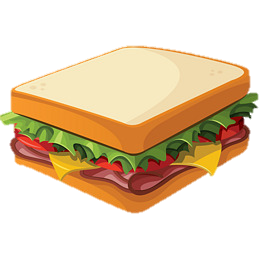 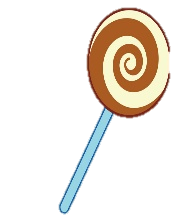 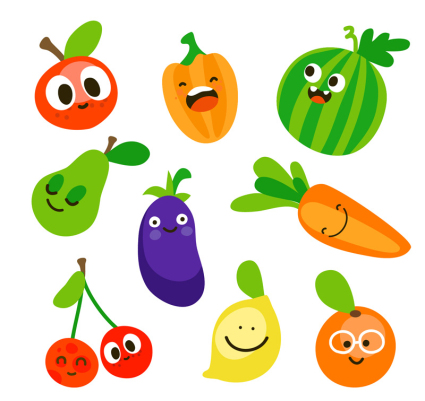 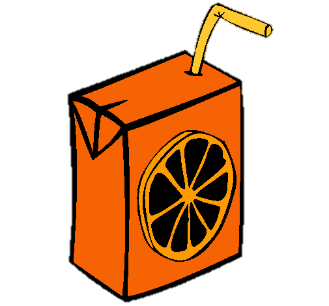 ¿Cuál es el producto que más consumen los alumnos durante el recreo?¿Cuál es el producto que menos se vende?¿Consumir en exceso frituras, sodas y dulces puede afectar tu salud?¿Por qué?¿Qué sugerencia harías para evitar la venta de los productos que son malos para nuestra salud?ProductosVentas por semanaSoda$90Jugos$180Agua $240Dulces$100Frituras$250Tacos$320Fruta$70Sándwich$200